Положение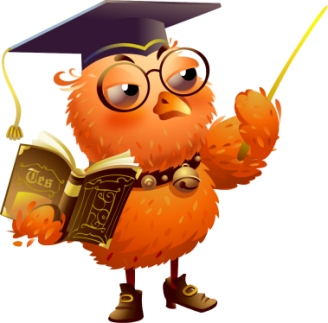 о проведении игры по станциям «Занимательная грамматика»Настоящее Положение определяет порядок проведения игры – путешествия в рамках предметной недели русского языка и чтения  в 5-9 классах.Сроки проведения: 22 ноября (четверг) 2018 года,  в 11.20 ч.Продолжительность игры: 40минЦели:обобщить знания, полученные во время изучения русского языка и чтения;содействовать сплочению классных коллективов, повышать эффективность их деятельности;способствовать развитию творческого и логического мышления.Участники: учащиеся 5 – 9 классов.Помощь в проведении игры осуществляют классные руководители, учителя – предметникиИгровой сюжет:Команды отправляются по маршруту. Им предстоит пройти по нескольким игровым станциям, где ведущие предлагают задания, в ходе выполнения которых ребята смогут обобщить  и закрепить  знания по русскому языку и чтению. Каждая команда проходит 5 станций. Время пребывания на станции – 5 минут, переход на другую станцию – 2 минуты)ЭТАПЫ ИГРЫУстановка на игру (знакомство с правилами игры, получение маршрутных листов).  Работа на маршруте: прохождение игровых станций. Подведение итогов игры (работа с маршрутными листами; мнения, предложения  по организации и содержанию игры). Награждение участников и победителей  состоится на итоговой линейке 30.11ПРАВИЛА ИГРЫКоманды отправляются на станции согласно маршрутным листам. Станции расположены по кабинетам: Каб.8 класса-  «Орфографическая»(отв……)Каб.9 класса – «Литературная» (отв…...)Медиатека  – «Умники и Умницы» (отв….)Каб.7 класса – «Фразеологическая» (отв….)Каб.0 ––«Занимательная» (отв….).На игровых станциях работают ведущие. Им дано право задавать ситуацию и оценивать выполнение команд. За правильное и оперативное решение команда получает баллы.(максимальный балл на станции - 10)